                                   Π Ρ Ο ΚΗ Ρ Υ Ξ ΗΘέμα:	Πρόσκληση εκδήλωσης ενδιαφέροντος για ΗΜΕΡΗΣΙΑ ΕΚΔΡΟΜΗ των μαθητών της Α΄,Β΄ και Γ΄ τάξεων, του  5ου ΕΠΑ.Λ. Ηρακλείου, στο ΑΓΙΟ ΝΙΚΟΛΑΟ.	Η Διευθύντρια του  5ου  ΕΠΑ.Λ. Ηρακλείου  ζητά την εκδήλωση ενδιαφέροντος από όλους τους ενδιαφερόμενους για την κατάθεση προσφορών για τη παραπάνω μετακίνηση, στον Αγιο Νικόλαο.Γενικά χαρακτηριστικά του προγράμματοςΠροορισμός: ΑΓΙΟ ΝΙΚΟΛΑΟ.Η εκδρομή θα είναι ΗΜΕΡΗΣΙΑ (αναχώρηση 8.30 και επιστροφή το αργότερο 18.00Προβλέπεται να συμμετάσχουν 250 μαθητές και 30  συνοδοί καθηγητές.Η μετακίνηση θα πραγματοποιηθεί στις 12/04/2024 ημέρα ΠΑΡΑΣΚΕΥΗΤα λεωφορεία θα πρέπει να διαθέτει όλες τις προβλεπόμενες από την κείμενη νομοθεσία προδιαγραφές (να έχουν ελεγχθεί από το ΚΤΕΟ, να είναι εφοδιασμένα με τα απαιτούμενα έγγραφα καταλληλότητας οχήματος, την επαγγελματική άδεια οδήγησης, ελαστικά σε καλή κατάσταση, πλήρως κλιματιζόμενα κλπ.), καθώς και να πληρούν όλες τις προϋποθέσεις ασφάλειας για τη μετακίνηση μαθητών (ζώνες ασφάλειας, έμπειροι οδηγοί κλπ.).Άδεια λειτουργίας του τουριστικού πρακτορείου (ειδικό σήμα λειτουργίας του Ε.Ο.Τ).Ότι υπάρχει στην προσφορά να επιβεβαιώνεται γραπτώς.Για τις παραπάνω υπηρεσίες ζητείται η τελική συνολική τιμή με ΦΠΑ. Με την προσφορά θα κατατεθεί από το ταξιδιωτικό γραφείο απαραιτήτως και υπεύθυνη δήλωση ότι διαθέτει το ειδικό σήμα λειτουργίας τουριστικού γραφείου, το οποίο πρέπει να βρίσκεται σε ισχύ.Τα ενδιαφερόμενα πρακτορεία καλούνται να υποβάλουν στη Διεύθυνση του Σχολείου σφραγισμένες προσφορές σε κλειστούς φακέλους , το αργότερο μέχρι την ΠΑΡΑΣΚΕΥΗ  29/03/2024 ώρα 11:30 π.μ. , που θα περιγράφουν αναλυτικά τις προσφερόμενες υπηρεσίες και τις επιπλέον ενδεχόμενες βελτιωτικές προτάσεις και θα είναι σύμφωνες με την Υ.Α 129287/Γ2/2011 (Β΄2769) και τη σχετική νομοθεσία. Η αξιολόγηση των προσφορών θα γίνει από την αρμόδια Επιτροπή την ίδια ημέρα ΠΑΡΑΣΚΕΥΗ  29/03/2024 και ώρα 12:30 π.μ. στο Γραφείο της  Διευθύντριας του 5ου  ΕΠΑ.Λ. Ηρακλείου .Η ΔΙΕΥΘΥΝΤΡΙΑ	                    	             	ΜΠΕΖΙΡΤΖΟΓΛΟΥ ΕΛΕΝΗ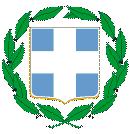 ΕΛΛΗΝΙΚΗ ΔΗΜΟΚΡΑΤΙΑ                ΥΠΟΥΡΓΕΙΟ ΠΑΙΔΕΙΑΣ, ΘΡΗΣΚΕΥΜΑΤΩΝ & ΑΘΛΗΤΙΣΜΟΥΠΕΡΙΦΕΡΕΙΑΚΗ Δ/ΝΣΗ Π/ΘΜΙΑΣΚΑΙ Δ/ΘΜΙΑΣ ΕΚΠ/ΣΗΣ ΚΡΗΤΗΣΔ/ΝΣΗ Δ/ΘΜΙΑΣ ΕΚΠ/ΣΗΣ Ν.ΗΡΑΚΛΕΙΟΥ5ο ΕΠΑ.Λ. ΗΡΑΚΛΕΙΟΥ: ΗΦΑΙΣΤΟΥ 7 & ΣΥΒΡΙΤΟΥ 4ΚΑΜΙΝΙΑ Τ.Κ. 71303        Πληροφορίες: ΜΠΕΖΙΡΤΖΟΓΛΟΥ ΕΛΕΝΗ            2810318130   fax : 2810313342            e-mail: mail@5epal-irakl.ira.sch.gr                                    ΗΡΑΚΛΕΙΟ 26-03-2024                                     Αρ. πρωτ.: 231